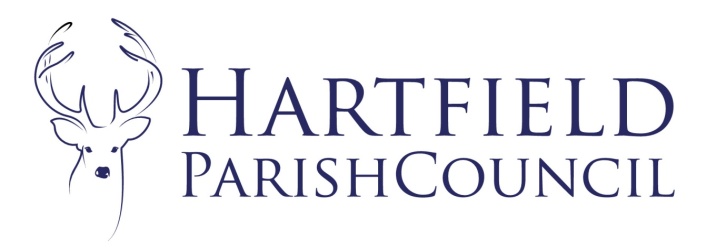 24th March 2021To:  The Councillors of Hartfield Parish Council			You are required to attend the Parish Council Meeting of Hartfield Parish Council to be held on Monday 12th April 2021 7.30pm due to Covid-19 this will be a virtual meetingThere will be a period of fifteen minutes for questions from members of the public and for reports from County and District Councillors if supplied to be noted. Emma Fulham is inviting you to a scheduled Zoom meeting.Topic: My MeetingTime: Apr 12, 2021 07:30 PM LondonJoin Zoom Meetinghttps://us02web.zoom.us/j/86999933178?pwd=Rk8xOXZEeWhnSzExOStoYVJtMWI4dz09Meeting ID: 869 9993 3178Passcode: 228502The AGENDA is as follows:To accept apologies for absence.Declarations of pecuniary and disclosable interests in respect of matters to be discussed.To Approve Minutes from Parish Council meeting held on 1st March 2021. Matters Arising. 
Correspondence. 
FinanceTo ratify the finance committee minutesTo accept the internal auditor report 2020/21To accept accounting statements 2020/21To accept account statements 2020/21To accept the end of year accounts including bank reconciliations, risk assessment and asset register. To approve expenditure as itemised on the schedule.To approve movements to ear marked reserves and revised 2021 budget as follows:£4000 Playground £2500 Fencing £2500 Highways 
To ratify TCPA minutes and approve bins changes and installation as proposed by the Committee. To review update on the neighbourhood plan.To consider Fete arrangements. To ratify delegated decisions since 1st March  as follows: Planning Decisions:
Application No. WD/2021/0126/F 
Location: SIX BIRCHES, CAT STREET, UPPER HARTFIELD, TN7 4DT 
Description: DEMOLITION OF EXISTING DOUBLE GARAGE AND ERECTION OF NEW DOUBLE GARAGE WITH ONE BEDROOM ANNEXE ABOVEThe Parish Council support the application subject to representations from Woodside Cottages which is in close proximity to this new building and the owners there could be concerned about over looking with a number of windows on the new elevation close to the boundary. Application No. WD/2021/0313/F 
Location: ROWAN FARM, COTCHFORD HILL, CHUCK HATCH, HARTFIELD, TN7 4EX 
Description: EXTENSIONS TO HOUSE TO CREATE ADDITIONAL STOREY WITH ASSOCIATED INTERNAL ALTERATIONS.The Parish Council supports the application. Application No. WD/2021/0460/OH 
Location: CULLINGHURST, HARTFIELD ROAD, COWDEN, EDENBRIDGE, TN8 7DZ 
Description: ALTERATIONS TO THE HIGH VOLTAGE (HV) AND LOW VOLTAGE (LV) OVERHEAD LINES AT CULLINGHURST.The Parish Council supports the application. Application No. WD/2020/2560/F 
Location: THE THANET, HOLTYE COMMON, COWDEN, TN8 7JN Description: 2 STOREY FRONT ENTRANCE EXTENSION, 2 STOREY FRONT BEDROOM EXTENSION TO INCLUDE BALCONY. EXTERNAL ALTERATIONS TO INCLUDE ROOF WORKS AND CONVERSION OF CAR PORT TO STUDY ROOMThe Parish Council supports the application subject to neighbour’s representations. Application No. WD/2021/0468/F and WD/2021/0466/LB
Location: LOWER PARROCK HOUSE, PARROCK LANE, HARTFIELD, TN7 4AT 
Description: DEMOLITION OF THE EXISTING CONSERVATORY AND PORCH. CONSTRUCTION OF A SINGLE-STOREY EXTENSION TO THE SIDE ELEVATION, WITH ASSOCIATED HARD AND SOFT LANDSCAPING WORKS. FENESTRATION ALTERATIONS TO THE GROUND FLOOR, AND INTERNAL ALTERATIONS TO THE GROUND AND FIRST FLOOR. CONSTRUCTION OF A DETACHED GARAGE AND WORKSHOP BUILDING WITH ACCOMMODATION OVER.

The Parish Council supports the application subject to neighbour’s representations. Application No. WD/2021/0484/F 
Location: MOONS COTTAGE, MARSH GREEN LANE, MARSH GREEN, HARTFIELD, TN7 4ET 
Description: PROPOSED SINGLE STOREY REAR EXTENSIONSThe Parish Council supports the application subject to neighbour’s representations. Application No. WD/2021/0436/F 
Location: 35 CASTLEFIELDS, HARTFIELD, TN7 4JA 
Description: SINGLE STOREY SIDE/REAR EXTENSION TO CREATE A LARGER KITCHEN WITH UTILITY ROOM TO THE REAR AND A NEW INTEGRAL GARAGE TO THE SIDE.

The Parish Council supports the application subject to neighbour’s representations. Application No. WD/2020/2424/F 
Location: FORSTAL FARM COTTAGE, WITHYHAM, HARTFIELD, TN7 4BA 
Description: INSTALLATION OF 14KW AIR SOURCE HEAT PUMP FOR THE MAIN HOUSE.The Parish Council supports the application subject to neighbour’s representations. Application No. WD/2021/0429/F 
Location: SUNTINGS FARM, CHUCK HATCH LANE, HARTFIELD, TN7 4EL 
Description: IN GROUND GARDEN SWIMMING POOL TO BE SURROUNDED BY PAVING.

The Parish Council supports the application subject to neighbour’s representations. Application No. WD/2021/0461/F 
Location: PLUM TREE COTTAGE, PARROCK LANE, UPPER HARTFIELD, TN7 4AT 
Description: DEMOLITION OF EXISTING CONSERVATORY AND REPLACE WITH AN EXTENSION ON THE SAME FOOTPRINT TO HOUSE NEW KITCHENThe Parish Council supports the application subject to neighbour’s representations.To confirm meeting arrangements for May, June and July. Items for Reporting or Inclusion in Future Agendas.Dates of Next Meetings:TBC.